Министерство образования и науки Карачаево-Черкесской РеспубликиПриказ № 5/114.01.2015 г.                                                                                 г. ЧеркесскО сроках, местах и порядке информированияо результатах Государственной итоговойаттестации в Карачаево-ЧеркесскойРеспублике в 2015 годуВ соответствии с Порядком проведения государственной итоговой аттестации по образовательным программам среднего общего образования, утвержденным приказом Минобрнауки России от 26.12.2013 № 1400 (зарегистрирован Минюстом России 03.02.2014, регистрационный № 31205)Приказываю:Утвердить Порядок информирования обучающихся, выпускников прошлых лет о результатах государственной итоговой аттестации по образовательным программам среднего общего образования в Карачаево-Черкесской Республике в 2015 году (Приложение 1).Утвердить сроки информирования о результатах государственной итоговой аттестации по образовательным программам среднего общего образования (Приложение 2).Рекомендовать руководителям муниципальных органов управления образованием довести данный приказ до руководителей образовательных организаций и организовать ознакомление участников государственной итоговой аттестации и их родителей (законных представителей) под подпись.Контроль за исполнением приказа возложить на Первого заместителя министра образования и науки КЧР С. Х. Хапчаеву.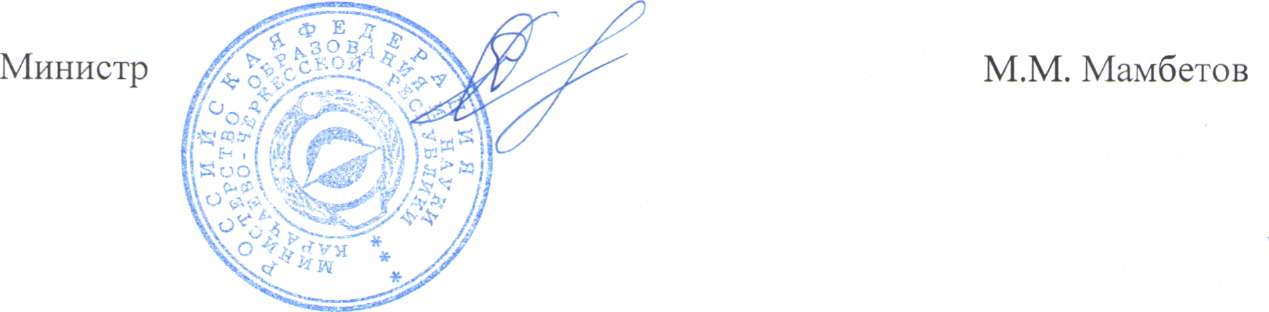 Исп. Н.Г. Аганова                                                                                        Приложение 1к приказу Министерства образования                                                                и науки КЧР № 5/1 от 14.01.2015 г.Порядок информирования обучающихся, выпускников прошлых лет о результатах государственной итоговой аттестации по образовательным программам среднего общего образования в Карачаево-Черкесской Республике в 2015 году1. Общие положения1.1. Настоящий Порядок определяет правила ознакомления обучающихся, выпускников прошлых лет в период проведения государственной итоговой аттестации по образовательным программам среднего общего образования в Карачаево-Черкесской Республике в 2015 году (далее - ГИА) с результатами ГИА по каждому учебному предмету, информирования муниципальных органов управления образованием Карачаево-Черкесской Республики (далее - МОУО), образовательных организаций, обучающихся, выпускников прошлых лет о результатах ГИА в соответствии с Порядком проведения государственной итоговой аттестации по образовательным программам среднего общего образования, утвержденным приказом Министерства образования и науки Российской Федерации от 26 декабря 2013 года № 1400 (зарегистрирован Минюстом РФ 3 февраля 2014 года № 31205).1.2. Министерство образования и науки Карачаево-Черкесской Республики (далее – МОиН КЧР) проводит мероприятия по:обеспечению ознакомления обучающихся, выпускников прошлых лет с полученными ими результатами ГИА по всем учебным предметам;осуществлению контроля за ознакомлением обучающихся, выпускников прошлых лет с результатами ГИА в установленные сроки;обеспечению информирования обучающихся, выпускников прошлых лет в период проведения ГИА о решениях государственной экзаменационной комиссии Карачаево-Черкесской Республики (далее – ГЭК КЧР) и конфликтной комиссии Карачаево-Черкесской Республики (далее - конфликтная комиссия) по вопросам изменения, отмены результатов ГИА.2. Информирование о результатах ГИА2.1. Федеральное бюджетное государственное учреждение «Федеральный центр тестирования» (далее – ФЦТ) по завершении проведения централизованной проверки экзаменационных работ единого государственного экзамена (далее – ЕГЭ) обеспечивает передачу результатов ЕГЭ по каждому учебному предмету в РГКОУ «Центр информационных технологий» (РЦОИ).2.2. По завершении проверки экзаменационных работ обучающихся, выпускников прошлых лет, в том числе получения от ФЦТ централизованной проверки экзаменационных работ ЕГЭ, РЦОИ передает в ГЭК данные о результатах ЕГЭ, а председатели предметных комиссий – данные о результатах государственного выпускного экзамена (далее – ГВЭ) по каждому обучающемуся, выпускнику прошлых лет. Председатель ГЭК рассматривает результаты ГИА по каждому учебному предмету и принимает решение об их утверждении, изменении и (или) аннулировании.2.3. Утверждение результатов ГИА осуществляется в течение одного рабочего дня с момента получения результатов централизованной проверки экзаменационных работ ЕГЭ, результатов проверки экзаменационных работ ГВЭ.2.4. Результаты ГИА по каждому учебному предмету, утвержденные ГЭК, передаются из РЦОИ начальнику МОУО для организации ознакомления обучающихся, выпускников прошлых лет с результатами ГИА и размещаются на сайте РЦОИ (http://www.rcoi09.ru) в соответствии с требованиями законодательства Российской Федерации в области защиты персональных данных, а также через раздел «Результаты ЕГЭ» официального информационного портала ЕГЭ (http://www.ege.edu.ru/)Лица, допускаемые к информированию участников ЕГЭ о результатах ЕГЭ, несут ответственность за соблюдение режима информационной и конфиденциальной информации, ставшей им известной в силу выполняемых работ в рамках проведения ЕГЭ.Ответственность за своевременное информирование участников ЕГЭ о результатах ЕГЭ возлагается на руководителей МОУО, а также на руководителей общеобразовательных организаций, учреждений СПО.2.5. Ознакомление обучающихся, выпускников прошлых лет с полученными ими результатами ГИА по соответствующему учебному предмету осуществляется:для выпускников текущего года – в образовательных организациях, в которых они осваивали образовательные программы среднего (полного) общего образования;для выпускников прошлых лет – в МОУО.Факт ознакомления обучающихся, выпускников прошлых лет с полученными ими результатами ГИА по соответствующему учебному предмету подтверждается их подписью в протоколе ознакомления с результатами ЕГЭ с указанием даты.2.6. МОУО, образовательные организации осуществляют ознакомление обучающихся, выпускников прошлых лет с полученными ими результатами ГИА, но не позднее трех рабочих дней со дня их утверждения ГЭКПриложение 1к приказу Министерства образованияи науки КЧР № 5/1 от 14.01.2015 г.Сроки информирования о результатах государственной итоговой аттестации по образовательным программам среднего общего образования в 2015 годуДата экзаменаЭкзаменСрокиСрокиСрокиСрокиДата экзаменаЭкзаменвыдачи результатовутверждения ГЭК и дата официальной публикацииознакомления участников с результатами (3 рабочих дня)подачи апелляций (2 рабочих дня)Досрочный февральский периодДосрочный февральский периодДосрочный февральский периодДосрочный февральский периодДосрочный февральский периодДосрочный февральский период14 февралярусский язык, география22 февраля22 февраля24-26 февраля27-28 февраляДосрочный этапДосрочный этапДосрочный этапДосрочный этапДосрочный этапДосрочный этап23 мартаматематика Б31 марта31 марта1-3 апреля6-7 апреля26 мартаматематика П3 апреля3 апреля6-8 апреля9-10 апреля28 мартагеография, литература5 апреля5 апреля6-8 апреля9-10 апреля30 мартарусский язык7 апреля7 апреля8-10 апреля13-14 апреля4 апреляобществознание, химия12 апреля12 апреля13-15 апреля16-17 апреля10 апреляиностранные языки, физика18 апреля18 апреля20-22 апреля23-24 апреля11 апреляиностранные языки (устн)19 апреля19 апреля20-22 апреля23-24 апреля18 апреляинформатика и ИКТ, биология, история26 апреля26 апреля27-29 апреля30 апреля - 4 мая20 апрелярезерв: русский язык28 апреля28 апреля29-30 апреля и 4 мая5-6 мая21 апрелярезерв: математика Б, математика П29 апреля29 апреля30 апреля – 5 мая6-7 мая22 апрелярезерв: география, химия, литература, обществознание, физика30 апреля30 апреля4-6 мая7-8 мая23 апрелярезерв: иностранные языки, история, биология, информатика и ИКТ1 мая1 мая4-6 мая7-8 мая24 апрелярезерв: иностранные языки (устн)2 мая2 мая4-6 мая7-8 маяОсновной периодОсновной периодОсновной периодОсновной периодОсновной периодОсновной период25 маягеография, литература3 июня3 июня4-8 июня9-10 июня28 маярусский язык8 июня8 июня9-11 июня15-16 июня1 июняматематика Б9 июня9 июня10-15 июня16-17 июня4 июняматематика П13 июня13 июня15-17 июня18-19 июня8 июняобществознание, химия17 июня17 июня18-22 июня23-24 июня11 июня иностранные языки, физика20 июня20 июня22-24 июня25-26 июня15 июня информатика и ИКТ, биология, история24 июня24 июня25-29 июня30 июня – 1 июля18 июня иностранные языки (устн)27 июня27 июня29-30 июня, 1 июля2-3 июля19 июня иностранные языки (устн)28 июня28июня29-30 июня, 1 июля2-3 июля22 июня резерв: русский язык1 июля1 июля2-6 июля7-8 июля23 июня резерв: математика Б, математика П2 июля2 июля3-7 июля8-9 июля24 июня резерв: география, химия, литература, обществознание, физика3 июля3 июля6-8 июля9-10 июля25 июня резерв: иностранные языки, история, биология, информатика и ИКТ4 июля4 июля6-8 июля9-10 июля26 июня резерв: иностранные языки (устн)5 июля5 июля6-8 июля9-10 июля